ÔN TẬP TOÁNĐỀ 1Bài 1: Đặt tính rồi tính:73 – 45	86 – 49	64 – 19	80 – 56	73 + 18	42 + 55	35 + 38……………………………………………………………………………………….…………………………………………………………………………………………….…………………………………………………………………………………………….……Bài 2: Điền số thích hợp vào chỗ chấm:17cm + 35cm = … cm	56cm = ……cm + 23 cm… < 12 – 11	… + 13 < 13 + 3	12 – 9 < … < 12 – 7    Bài 3: Thứ năm tuần này là ngày 15 tháng 6.Thứ năm tuần trước là ngày ……Thứ năm tuần sau là ngày ……    Bài 4: Ngoài vườn có 15 bông hoa hồng và 20 bông hoa cúc. Hỏi ngoài vườn có tất cả bao nhiêu bông hoa ?                                                              Bài giải……………………………………………………………………………………………………………………………………………………………………………………………………………………………………………………………………………………………………………………………………………………Bài 5: Mẹ mua 3 chục quả trứng, mẹ biếu bà 23 quả trứng. Hỏi mẹ còn lại bao nhiêu quả trứng ?                                                               Bài giải          ………………………………………………………………………………………………………………………………………………………………………………………………………………………………………………………………………………   Bài 6: Vẽ đoạn thẳng IK có độ dài 1dm.        …………………………………………………………………………………………ĐỀ 2Giải bài toán theo tóm tắt sau:Tóm tắt	Bài giảiCó	: 25 cây cam	……………………………………………….Có	: 18 cây bưởi	………………………………………………Có tất cả	: … cây     ?	………………………………………………..Giải bài toán theo tóm tắt sau:Tóm tắt	Bài giảiCó	: 42l dầu	……………………………………………….Đã bán	: 2 chục l dầu	………………………………………………Còn lại	: …lít dầu?	………………………………………………..                                              ………………………………………………..Tấm vải xanh dài 35m. Tấm vải đỏ ngắn hơn tấm vải xanh 18m. Hỏi tấm vải đỏ dài bao nhiêu mét?                                   Bài giải………………………………………………………………………………………………………………………………………………………………………………………………………………………………………………………………………Bao ngô cân nặng 46kg. Bao ngô nhẹ hơn bao gạo 19kg. Hỏi bao gạo cân nặng bao nhiêu ki-lô-gam?                                                                    Bài giải………………………………………………………………………………………………………………………………………………………………………………………………………………………………………………………………………Thùng to có 30l nước mắm, thùng bé có 15l nước mắm. Người ta đổ 5l nước mắm từ thùng to sang thùng bé. Hỏi sau khi đổ:Thùng bé có bao nhiêu lít nước mắm?Cả hai thùng có bao nhiêu lít nước mắm?Bài giải  ……………………………………………………………………………………… ………………………………………………………………………………………………………………………………………………………………………………Viết tiếp vào chỗ chấm:a) Một tuần có …… ngàyb) Một ngày có …… giờc)   2dm = ….. cm,  50cm = ……dmg) kim dài chỉ số 12, kim ngắn chỉ số 5. Vậy đồng hồ chỉ ….. giờ.h) Vào lúc 18 giờ, kim dài chỉ số 12, kim ngắn chỉ số……i) Từ 8 giờ sáng đến 10 giờ sáng, kim dài quay ….. vòng.Tínha)  23 – 15 + 9 = ……………                                  b)  37 + 16 + 7 = ………………..                        = ……………		           = ………………..c) 40 – 25 – 6 = ……………………                      d)  24 + 16 – 9=…………………                       = …………………….	                                      =……………………Số a)  53 + 46 = 46 + ….                b) 34 + …..  = 15 + 35               c) 71 + ….. =  90                  d) …… + 7 = 8 + 79                  e)  ……. + 20 = 50                     g)   25 - …… = 12                            h) ……. – 34 = 26                      i) 72 - ………. =  46a) Tìm xb ) Số?Trong hình có: a)                - Có ………………… hình tam giác               - Có …………………hình tứ giác                     b)                          - Có …… đoạn thẳng.ĐỀ 3Bài 1: Viết các tích sau thành tổng rồi tính kết quả:MẪU: 4 x 2 = 4 + 4 = 83 x 5 =………………………………………	2 x 8 = ……………………………4 x 7 = ……………………………………...	10 x 4 = …………………………5 x 4 + 5 =…………………………………..	6 x 2 + 6 x 4 = ……………………Bài 2: Viết các tổng sau đây thành tích của hai thừa số:4 + 4 + 4  =……………………….	    2 + 2 + 2 + 2 + 2 = ………………………7 + 7 + 7 + 7 + 7+ 7 =……………………..6 + 6 + 6 +6  = …………………Bài 3: Tính:4 x 2 + 19 = ………………………….	5 x 7 – 24 = …………………………………………………………………………………………………………… 2 x 9 – 18 = ………………………….	3 x 8 – 4 = …………………………………………………………………………………………………………Bài 4: Tìm x:82 + x = 54	x – 5 x 3 = 60………………………………………………………………………………………………………………………………………………………………………………………………………………………………………………………………………………………Bài 5: Nhà Mai nuôi 5 con gà, mỗi con gà có 2 chân. Hỏi có tất cả bao nhiêu chân gà?Bài giải………………………………………………………………………………………………………………………………………………………………………………………………………………………………………………………………………………Bài 6: Biết số bị trừ là số tròn chục lớn nhất có hai chữ số, số trừ là 38. Tìm hiệu.Bài giải…………………………………………………………………………………………………………………………………………………………………………………………………………………………………………………………………………………………………………………………………………………………………………ĐỀ 4Tính nhẩm      6 + 9 = ….          7 + 5 = ….         8 + 3 = ….	9 + 8 = ….      9 + 6 = ….           5 + 7 = ….	3 + 8 = ….	8 + 9 = ….  15 – 6 = …       12 – 5 = …            11 – 3 = …            17 – 9 = …  15 – 9 = …       12 – 7 = …            11 – 8 = …            17 – 8 = …..Nối phép tính với số thích hợp (theo mẫu)Tìm x:a)  x – 17 = 23                       x + 26 = 52                          41 – x = 34 – 19        ………………………………………………………………………………………….……………………………………………………………………………………………..……………………………………………………………………………………………..…          b)  x – 38 = 19	47 – x = 25	49 + x = 61………………………………………………………………………………..………………………………………………………………………………….…………………………………………………………………………………………….……a) Em cân nặng 18kg. Anh cân nặng hơn em 17kg. Hỏi anh cân nặng bao nhiêu ki-lô-gam?Bài giải………………………………………………………………………………………………………………………………………………………………………………………………………………………………………………………………………b) Tấm vải xanh dài 36m, tấm vải xanh dài hơn tấm vải đỏ 19m/ Hỏi tấm vải đỏ dài bao nhiêu mét?                                                                      Bài giải	…………………………………………………………………………………………………………………………………………………………………… …………………………………………………………………………………5. Nối con vật với số đo khối lượng thích hợp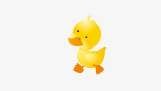 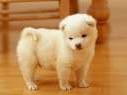 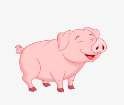 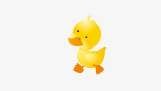 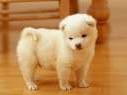 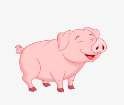 6. a) Số?	                                      A	              B	           ETrong hình bên có: Có …. hình chữ nhât Có ….hình vuông  Có ….hình tam giác                                                     C                D	        G	      b ) Viết tên ba điểm thẳng hàng có trong hình vẽ bên…………………………………………………………………………7. Một người có 80kg gạo. Sau khi người đó bán đi một số gạo thì số gạo còn lại là 47kg. Hỏi người đó đã bán bao nhiêu ki-lô-gam gạo?                                                                   Bài giải……………………………………………………………………………………………………………………………………………………………………………………………………………………………………………x + 28 = 73…………………      41 + x = 84………………..     50 – x = 19………………..   x – 31 = 28………………..…………………………………..………………..………………..…………………………………..………………..………………..   Số bị trừ3367546256Số trừ154829Hiệu361827100